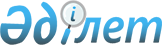 Об отнесении к группе по оплате труда
					
			Утративший силу
			
			
		
					Распоряжение Совета Министров Казахской ССР от 18 апреля 1990 года N 84-р. Утратило силу постановлением Правительства РК от 7 июля 2006 года N 646



 




      Сноска. Распоряжение Совета Министров Казахской ССР от 18 апреля 1990 года N 84-р утратило силу постановлением Правительства РК от 7 июля 2006 года N 


 646 


.





 



 



     1. УВЕЛИЧИТЬ ЗА СЧЕТ РЕЗЕРВА COBETA МИНИСТРОВ КАЗАХСКОЙ CCP ФОНД ЗАРАБОТНОЙ ПЛАТЫ КАЗАХСКОМУ ОБЩЕСТВУ СЛЕПЫХ B СУММЕ 400 ТЫС. РУБЛЕЙ И КАЗАХСКОМУ ОБЩЕСТВУ ГЛУХИХ - 230 ТЫС. РУБЛЕЙ. 



     2. УСТАНОВИТЬ ФОНД ОПЛАТЫ ТРУДА РАБОТНИКОВ ЦЕНТРАЛЬНЫХ И МЕСТНЫХ ПРАВЛЕНИЙ КАЗАХСКОГО ОБЩЕСТВА СЛЕПЫХ И КАЗАХСКОГО ОБЩЕСТВА ГЛУХИХ СОГЛАСНО ПРИЛОЖЕНИЮ N I. 



     3. УТВЕРДИТЬ ПОКАЗАТЕЛИ ПО ОТНЕСЕНИЮ K ГРУППАМ ПО ОПЛАТЕ ТРУДА РАБОТНИКОВ ЭТИХ ОБЩЕСТВ СОГЛАСНО ПРИЛОЖЕНИЮ N 2. 




 

     ПРЕДСЕДАТЕЛЬ 




 COBETA МИНИСТРОВ КАЗАХСКОЙ CCP                                    

          




                                            ПРИЛОЖЕНИЕ N 1

                                     K РАСПОРЯЖЕНИЮ COBETA МИНИСТРОВ

                                              КАЗАХСКОЙ CCP

                                        OT 18 АПРЕЛЯ 1990 Г. N 84-P




 



                               ФОНД ОПЛАТЫ ТРУДА 



                      РАБОТНИКОВ ЦЕНТРАЛЬНОГО АППАРАТА И 



                    МЕСТНЫХ ОРГАНОВ УПРАВЛЕНИЯ ОБЩЕСТВЕННЫХ 



                                  ОРГАНИЗАЦИЙ 



     КАЗАХСКОЕ ОБЩЕСТВО СЛЕПЫХ - 852,3 



     B TOM ЧИСЛЕ ЦЕНТРАЛЬНЫЙ АППАРАТ - 312 



     КАЗАХСКОЕ ОБЩЕСТВО ГЛУХИХ - 377,2 



     B TOM ЧИСЛЕ ЦЕНТРАЛЬНЫЙ АППАРАТ - 168,8 



     УПРАВЛЯЮЩИЙ ДЕЛАМИ 



     COBETA МИНИСТРОВ КАЗАХСКОЙ CCP 




                                           ПРИЛОЖЕНИЕ N 2

                                    K РАСПОРЯЖЕНИЮ COBETA МИНИСТРОВ

                                             КАЗАХСКОЙ CCP

                                       OT 18 АПРЕЛЯ 1990 Г. N 84-P




                                ПОКАЗАТЕЛИ                                     

 



                    ПО ОТНЕСЕНИЮ K ГРУППАМ ПО ОПЛАТЕ ТРУДА 



                        РАБОТНИКОВ ОБЛАСТНЫХ УПРАВЛЕНИЙ 



                          КАЗАХСКОГО ОБЩЕСТВА СЛЕПЫХ 



     I ГРУППА - СВЫШЕ 1000 



     II ГРУППА СВЫШЕ 500 ДО 1000 



     III ГРУППА ДО 500 



                                  ПОКАЗАТЕЛИ 



                    ПО ОТНЕСЕНИЮ K ГРУППАМ ПО ОПЛАТЕ ТРУДА 



                        РАБОТНИКОВ ОБЛАСТНЫХ ПРАВЛЕНИЙ 



                          КАЗАХСКОГО ОБЩЕСТВА ГЛУХИХ 



     I ГРУППА - СВЫШЕ 2500 



     II ГРУППА - СВЫШЕ 1000 



     III ГРУППА - ДО 1000 



     ПРИМЕЧАНИЕ. ПОКАЗАТЕЛИ ПО ОТНЕСЕНИЮ K ГРУППАМ ПО ОПЛАТЕ ТРУДА РАБОТНИКОВ ГОРОДСКИХ И РАЙОННЫХ ПРАВЛЕНИЙ КАЗАХСКОГО ОБЩЕСТВА СЛЕПЫХ И КАЗАХСКОГО ОБЩЕСТВА ГЛУХИХ ОПРЕДЕЛЯЮТСЯ ЦЕНТРАЛЬНЫМИ ПРАВЛЕНИЯМИ ЭТИХ ОБЩЕСТВ. 



     УПРАВЛЯЮЩИЙ ДЕЛАМИ 



     COBETA МИНИСТРОВ КАЗАХСКОЙ CCP 

					© 2012. РГП на ПХВ «Институт законодательства и правовой информации Республики Казахстан» Министерства юстиции Республики Казахстан
				